 "INFIRMIER" (e)L’infirmier réalise des soins destinés à maintenir ou restaurer la santé de la personne malade. Il surveille l’état de santé des patients et coordonne les soins pendant leur hospitalisation et lors de leur sortie. Il agit, soit à son initiative, soit selon les prescriptions du médecin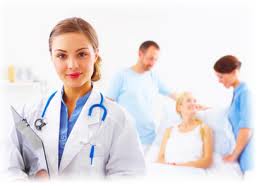 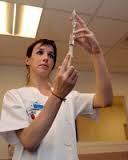 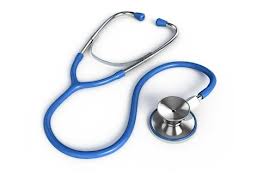 